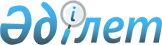 О переименовании улиц села ЖенисРешение Диханского сельского округа Байзакского района Жамбылской области от 26 июля 2018 года № 56. Зарегистрировано Департаментом юстиции Жамбылской области 9 августа 2018 года № 3925
       Примечание РЦПИ.

       В тексте документа сохранена пунктуация и орфография оригинала.
       В соответствии со статьей 35 Закона Республики Казахстан от 23 января 2001 года "О местном государственном управлении и самоуправлении в Республике Казахстан", подпунктом 4) статьи 14 Закона Республики Казахстан от 8 декабря 1993 года "Об административно-территориальном устройстве Республики Казахстан", на основании заключения ономастической комиссии при акимате Жамбылской области от 19 апреля 2018 года и с учетом мнения населения соответствующей территории аким Диханского сельского округа РЕШИЛ:
      1. Переименовать улицы села Женис Диханского сельского округа:
      1) улицу Школьная на улицу Мәңгілік ел;
      2) улицу Ленин на улицу Тәуелсіздік;
      3) улицу Клубная на улицу Алаш;
      4) улицу Набережная на улицу Көкөзек.
      2. Контроль за исполнением настоящего решения оставляю за собой.
      3. Настоящее решение вступает в силу со дня государственной регистрации в органах юстиции и вводится в действие по истечении десяти календарных дней после дня его первого официального опубликования.
					© 2012. РГП на ПХВ «Институт законодательства и правовой информации Республики Казахстан» Министерства юстиции Республики Казахстан
				
      Аким Диханского сельского округа 

Н.Мекебаев
